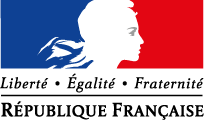 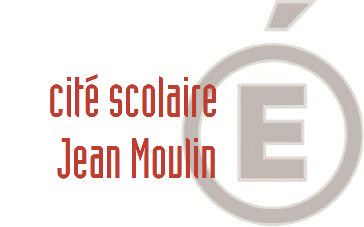 académiede Nancy-Metz



Intendance


Dossier suivi par
Mme CIGNA Joséphine

Téléphone
03 8784 66 60
Fax
03 8784 66 68
Courriel
josephine.christmann
@ac-nancy-metz.fr

7, rue Maurice Barrès
57608FORBACH

CAHIER DES CLAUSESADMINISTRATIVES PARTICULIERESARTICLE 1er - Objet de la consultationLe présent marché a pour objet l’organisation d’un voyage à destination de  de Berlin (Allemagne) selon les caractéristiques suivantes : Période 	Du lundi 25 février au samedi 2 mars 2019Durée (voyage compris)			6 jours 4 nuits d’hébergementEffectif prévu	48 personnes (44 lycéens et 4 accompagnateurs) 	Hébergement 	Pension complète (par ex : à la Jugendherbege Berlin OstKreuz), chambre individuelle par accompagnateurJour 1 : Lundi 25 février 2019 : Départ de Forbach vers 07 h 00Route vers Berlin, arrêt programmable au camp de Buchenwald (?)Installation, dîner et nuit à l’auberge de jeunesseJour 2 : Mardi 26 février 2019 :Petit-déjeuner, déjeuner avec un panier-repasVisite guidée de Berlin-Ouest et de Berlin-Est (avec guide français)Visite commentée du Reichstag, de la salle plénière et de la coupoleVisite du Musée Pergame ou du Neues MuseumDîner et nuit à l’auberge de jeunesseJour 3 : Mercredi 27 février 2019 :Petit-déjeuner, déjeuner avec un panier-repasVisite du Filmmuseum (Sony Center)Visite de l’église du souvenir + promenade sur le KurfürstendammVisite du musée «The Story of Berlin» et de son bunkerDîner et nuit à l’auberge de jeunesseJour 4 : Jeudi 28 février 2019 :Petit-déjeuner, déjeuner avec un panier-repasVisite guidée du château «Sanssouci» à PostdamVisite guidée de la Gedenkstätte Lindenstrasse à PostdamVisite du «Schloss Cecilienhof» (signature du traité de Postdam)Dîner et nuit à l’auberge de jeunesseJour 5 : Vendredi 1er mars 2019 :Petit-déjeuner, déjeuner avec un panier-repasPrévoir pour la coupure de 9 h du chauffeur un « Kleingruppe-Tageskarte » (19.90 pour 5 personnes) Visite libre au « Deutsches Technikmuseum + Science Center Spectrum »A définir : visite au « Naturkundemuseum » ou la « Gemäldegalerie »Repas commun pris dans un restaurant berlinois avant le départ avec le busJour 6 : Samedi 2 mars 2019 :Arrivée à l’établissement vers 09 h 00Services demandés :Le transport en un seul autocar tourisme vidéo au départ de l’établissement scolaire, Les frais de péages et de parkingL’hébergement en pension complète du (ou des) chauffeur(s)La pension complète et l’hébergement en auberge de jeunesse, avec chambre individuelle pour chaque accompagnateurTous les repas du dîner du jour 1 au dîner du jour 5Les services d’un guide pour les visites guidées La réservation auprès des sites et muséesUn dossier de voyage complet adressé au professeur organisateur avant le départUn numéro d’appel d’urgence et d’assistance 24h/24hUn serveur vocal d’informations pour les familles pendant le séjour.Chaque candidat fera ressortir le coût par élève et le coût par accompagnateur sur une base du nombre de participants.Chaque candidat chiffrera, en option, une assurance annulation.ARTICLE 2 - Conditions de la consultationLe présent marché fait l’objet d’une procédure adaptée, régie par les articles 28 et 40 du code des marchés publics.La date limite de remise des offres est fixée au lundi 27 août 2018.ARTICLE 3 - Pièces constitutives du marchéLe marché est constitué par les documents contractuels énumérés ci-dessous :L’offre de prix ou devisle présent cahier des clauses administratives particulières la déclaration sur l’honneurle bon de commande.ARTICLE 4 - Lieu de livraison et d’installationSans objet.ARTICLE 5 – Modalités d’établissement des prixLes prix s’entendent fermes et non révisables.ARTICLE 6 – Conditions de paiement1 FacturationLes factures seront établies en 3 exemplaires originaux portant les indications suivantes :nom et adresse du créanciernuméro et date du bon de commandenuméro du compte bancaire ou postal tel qu’il est précisé sur l’acte d’engagementdésignation de la prestationtaux et montant de la TVAmontant total HT et TTCdate de la facturation2 PaiementLe paiement s’effectuera par virement bancaire ou postal dans un délai maximum de 30 jours à réception des factures.Des acomptes pourront être versés à hauteur de 70 % maximum du montant total du marché.ARTICLE 7 – Critères d’attribution du marché1. Qualité de l’hébergement					30%2. Qualité de l’organisation des visites				30%3. Conditions de confort du trajet					20%4. Prix									20%, le……………………..Vu et accepté,CAHIER DES CLAUSESADMINISTRATIVES PARTICULIERESARTICLE 1er - Objet de la consultationLe présent marché a pour objet l’organisation d’un voyage à destination de  de Berlin (Allemagne) selon les caractéristiques suivantes : Période 	Du lundi 25 février au samedi 2 mars 2019Durée (voyage compris)			6 jours 4 nuits d’hébergementEffectif prévu	48 personnes (44 lycéens et 4 accompagnateurs) 	Hébergement 	Pension complète (par ex : à la Jugendherbege Berlin OstKreuz), chambre individuelle par accompagnateurJour 1 : Lundi 25 février 2019 : Départ de Forbach vers 07 h 00Route vers Berlin, arrêt programmable au camp de Buchenwald (?)Installation, dîner et nuit à l’auberge de jeunesseJour 2 : Mardi 26 février 2019 :Petit-déjeuner, déjeuner avec un panier-repasVisite guidée de Berlin-Ouest et de Berlin-Est (avec guide français)Visite commentée du Reichstag, de la salle plénière et de la coupoleVisite du Musée Pergame ou du Neues MuseumDîner et nuit à l’auberge de jeunesseJour 3 : Mercredi 27 février 2019 :Petit-déjeuner, déjeuner avec un panier-repasVisite du Filmmuseum (Sony Center)Visite de l’église du souvenir + promenade sur le KurfürstendammVisite du musée «The Story of Berlin» et de son bunkerDîner et nuit à l’auberge de jeunesseJour 4 : Jeudi 28 février 2019 :Petit-déjeuner, déjeuner avec un panier-repasVisite guidée du château «Sanssouci» à PostdamVisite guidée de la Gedenkstätte Lindenstrasse à PostdamVisite du «Schloss Cecilienhof» (signature du traité de Postdam)Dîner et nuit à l’auberge de jeunesseJour 5 : Vendredi 1er mars 2019 :Petit-déjeuner, déjeuner avec un panier-repasPrévoir pour la coupure de 9 h du chauffeur un « Kleingruppe-Tageskarte » (19.90 pour 5 personnes) Visite libre au « Deutsches Technikmuseum + Science Center Spectrum »A définir : visite au « Naturkundemuseum » ou la « Gemäldegalerie »Repas commun pris dans un restaurant berlinois avant le départ avec le busJour 6 : Samedi 2 mars 2019 :Arrivée à l’établissement vers 09 h 00Services demandés :Le transport en un seul autocar tourisme vidéo au départ de l’établissement scolaire, Les frais de péages et de parkingL’hébergement en pension complète du (ou des) chauffeur(s)La pension complète et l’hébergement en auberge de jeunesse, avec chambre individuelle pour chaque accompagnateurTous les repas du dîner du jour 1 au dîner du jour 5Les services d’un guide pour les visites guidées La réservation auprès des sites et muséesUn dossier de voyage complet adressé au professeur organisateur avant le départUn numéro d’appel d’urgence et d’assistance 24h/24hUn serveur vocal d’informations pour les familles pendant le séjour.Chaque candidat fera ressortir le coût par élève et le coût par accompagnateur sur une base du nombre de participants.Chaque candidat chiffrera, en option, une assurance annulation.ARTICLE 2 - Conditions de la consultationLe présent marché fait l’objet d’une procédure adaptée, régie par les articles 28 et 40 du code des marchés publics.La date limite de remise des offres est fixée au lundi 27 août 2018.ARTICLE 3 - Pièces constitutives du marchéLe marché est constitué par les documents contractuels énumérés ci-dessous :L’offre de prix ou devisle présent cahier des clauses administratives particulières la déclaration sur l’honneurle bon de commande.ARTICLE 4 - Lieu de livraison et d’installationSans objet.ARTICLE 5 – Modalités d’établissement des prixLes prix s’entendent fermes et non révisables.ARTICLE 6 – Conditions de paiement1 FacturationLes factures seront établies en 3 exemplaires originaux portant les indications suivantes :nom et adresse du créanciernuméro et date du bon de commandenuméro du compte bancaire ou postal tel qu’il est précisé sur l’acte d’engagementdésignation de la prestationtaux et montant de la TVAmontant total HT et TTCdate de la facturation2 PaiementLe paiement s’effectuera par virement bancaire ou postal dans un délai maximum de 30 jours à réception des factures.Des acomptes pourront être versés à hauteur de 70 % maximum du montant total du marché.ARTICLE 7 – Critères d’attribution du marché1. Qualité de l’hébergement					30%2. Qualité de l’organisation des visites				30%3. Conditions de confort du trajet					20%4. Prix									20%, le……………………..Vu et accepté,académiede Nancy-Metz



Intendance


Dossier suivi par
Mme MEYER Jessica,
Agent Comptable
Téléphone
03 8784 66 60
Fax
03 8784 66 68
Courriel
philippe.vansteene
@ac-nancy-metz.fr

7, rue Maurice Barrès
57608FORBACH

académiede Nancy-Metz



Intendance


Dossier suivi par
Mme MEYER Jessica,
Agent Comptable
Téléphone
03 8784 66 60
Fax
03 8784 66 68
Courriel
philippe.vansteene
@ac-nancy-metz.fr

7, rue Maurice Barrès
57608FORBACH

DECLARATION SUR L’HONNEURJe déclare sur l’honneur, en application des articles 43, 44, 44-1 et 46 du Code des Marchés Publics :avoir satisfait à l’ensemble de mes obligations fiscales et sociales telles qu’elles résultent du Code des Marchés Publics ou règles d’effet équivalent pour les candidats non établis en France ;ne pas faire l’objet d’une interdiction de concourir aux marchés publics, ou règles d’effet équivalent pour les candidats non établis en France ;n’avoir pas fait l’objet au cours des cinq dernières années d’une condamnation inscrite au bulletin n° 2 du casier judiciaire pour les infractions visées aux articles L.324-.324-.341-.125-1 et L.125-3 du code du travail ou règles d’effet équivalent pour les candidats non établis en France.Signature d'une personne ayant pouvoir d'engager la personne morale candidate			Nom et qualité du signataire			Cachet de l'entreprise.